La “PRO LOCO” GIOIA DEL COLLEorganizza ilTORNEO DI SCACCHI RAPID F.I.D.E. A 15 MINUTI SAN FILIPPO NERIValido per il Gran Prix Semilampo Puglia 2019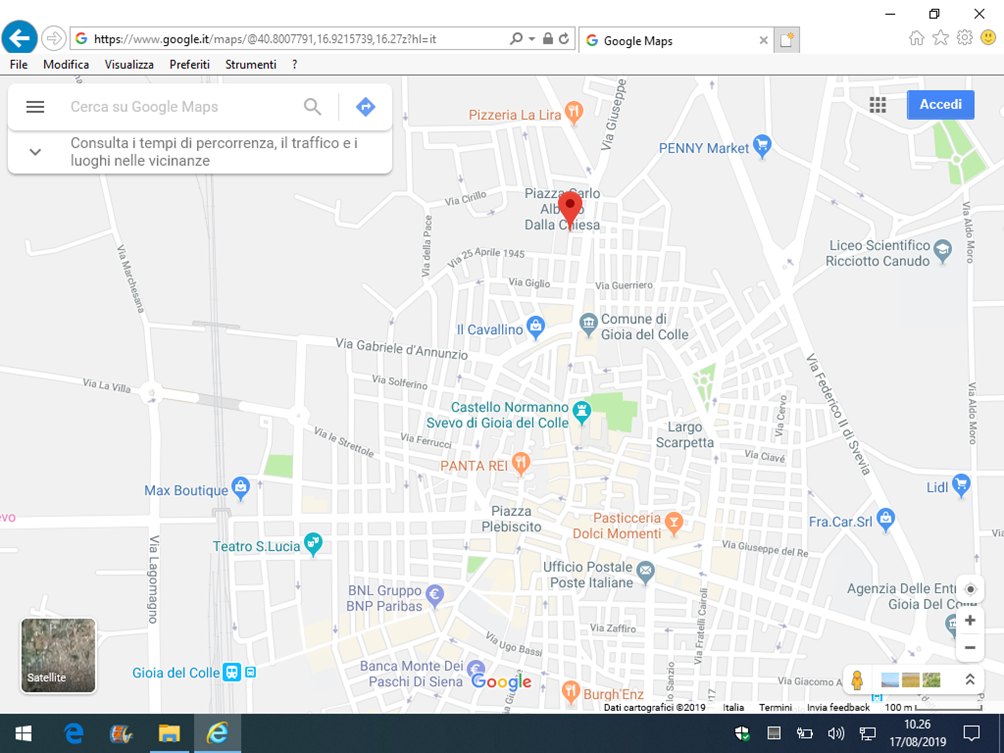 Sabato 28 Settembre 2019(7 turni di gioco)Sede di gioco: Piazza Carlo Alberto Dalla ChiesaGIOIA DEL COLLE (BA)Calendario:Sabato 28 settembre 2019Ore 15:30 inizio iscrizioniOre 15:45 chiusura iscrizioniOre 16:00 1° turnoOre 19:45 premiazioneL’evento è convenzionato per la ristorazione ed ospitato dal: “Pub Artois” di Gioia del Colle.REGOLAMENTO:• Il torneo è aperto a tutti i giocatori italiani e stranieri con tessera Ordinaria o Junior 2019 (regolarizzabile all’atto dell’iscrizione) e sarà omologato per le variazioni Elo Rapid FIDE secondo il regolamento della Federazione Scacchistica Internazionale degli Scacchi.• Il tempo di riflessione per ciascun giocatore sarà di 15 minuti per tutta la partita. • Il sistema di svolgimento sarà svizzero.• Ai fini degli accoppiamenti, per i giocatori non in possesso dell'Elo Rapid FIDE sarà utilizzato il punteggio FIDE Standard, in assenza di questo il punteggio Elo Italia Classico, in assenza di quest'ultimo il punteggio 1440.• E’ obbligatoria la prescrizione entro il 27/09/2019.• Tale preiscrizione va confermata personalmente nella sede di gioco entro l’orario di chiusura delle iscrizioni del torneo; in caso di mancata prescrizione si consentirà la partecipazione solo in caso di materiale e posti disponibili.• L’Organizzazione si riserva di apportare le modifiche necessarie ed opportune al fine di garantire il buon esito della manifestazione.• Per quanto non contemplato nel presente bando, valgono le norme del Regolamento Rapid della FIDE e della FSI vigenti al momento dello svolgimento del torneo, in particolare: una mossa irregolare comporta la perdita della partita.• L’organizzazione declina ogni responsabilità per danni a persone o a cose che dovessero verificarsi prima, durante e dopo la manifestazione.• La partecipazione alla manifestazione implica il consenso alla pubblicazione dei propri dati (cognome, nome, categoria, città, provincia e risultati ottenuti) e di eventuali fotografie e video sui siti www.federscacchipuglia.it e www.federscacchi.it .  Per i minori tale consenso è implicitamente dato dai genitori.• Per informazioni telefonare all’organizzatore: ing. Giuseppe Benedetto 333.9253996.Il contributo per le spese organizzative è di € 15,00 Riduzione di € 5,00 per Donne, U18, O60Premi in palio non cumulabili e indivisibili:RIMBORSI SPESE: € 250 + Premi di partecipazione1° classificato: € 70 + Coppa + Premio2° classificato: € 50 + Premio3° classificato: € 40 + Premio1° classificato con Elo da 0 a 1950: € 301° classificato con Elo da 0 a 1800: € 251° classificato con Elo da 0 a 1650: € 201° classificato con Elo da 0 a 1500: € 15Premio di partecipazione per tuttiTORNEO AMATORIALE DI SCACCHI A 15 MINUTIREGOLAMENTO:• Il torneo è aperto a tutti i giocatori italiani e stranieri privi di tessera FSI ed Inclassificati.• Valgono le stesse regole del torneo principale, ma senza omologazione FIDE. Il contributo per le spese organizzative è di € 5,00 Riduzione di € 2,00 per Donne, U18, O60Premi1° classificato: Coppa + Premio2° classificato: Premio3° classificato: PremioPremio di partecipazione per tutti